                                                          ПОСТАНОВЛЕНИЕ                                                    проектГлавы муниципального образования«Натырбовское сельское поселение»«   » января  2019 г.                                              №  .                                              с.НатырбовоО создании административной  комиссии муниципального образования «Натырбовское сельское поселение»   В соответствии с Законами  Республики Адыгея от 09.01.2007года №54 «Об административных комиссиях Республики Адыгея», от 09.01.2007года №56 «О наделении органов местного самоуправления государственными полномочиями Республики Адыгея в сфере административных правонарушений», руководствуясь Уставом муниципального образования «Натырбовское сельское поселение»П О С Т А Н О В Л Я Ю :Создать административную комиссию муниципального образования «Натырбовское сельское поселение».Утвердить состав административной комиссии муниципального образования «Натырбовское сельское поселение» (приложение № 1). Контроль за исполнением данного Постановления оставляю за собой.Со дня вступления в силу настоящего Постановления, признать утратившими силу              Постановления главы муниципального образования «Натырбовское сельское                 поселение»:             № 2 от 15.01.2016 года « О создании административной комиссии               муниципального образования «Натырбовское сельское поселение»»;            № 21 от 20.06.2017 года «О внесении изменений  и дополнений в Постановление              главы муниципального образования «Натырбовское сельское поселение» № 2 от              15.01.2016г. «О создании административной комиссии муниципального образования               «Натырбовское сельское поселение»».Настоящее Постановление  обнародовать на информационном стенде в администрации  поселения  и разместить  на  официальном сайте администрации в сети  Интернет  по адресу:  //adm-natyrbovo.ru//Постановление вступает в силу со дня его обнародования.      Глава муниципального образования      «Натырбовское сельское поселение»                                                             Н.В. Касицына                                                                                                 Приложение№1                                                                                                                              к Постановлению главы                                                                                                                          МО «Натырбовское сельское поселение»                                                                                                                              №   от « » января 2019г.Состав административной комиссиимуниципального образования «Натырбовское сельское поселение»Председатель комиссии:         Молчанов Андрей Владимирович – главный                                                                       специалист по имущественным отношениям                                                   АМО «Натырбовское сельское   поселение».Заместитель председателя:      Серова Светлана Васильевна – заведующая                                                    МБОУ  ДОУ № 14Ответственный секретарь  комиссии:                                  Шеверденко Ирина Николаевна–                                                       ведущий  специалист по правовым вопросам                                                            АМО «Натырбовское сельское   поселение».Члены комиссии:                                                   Кущева Наталья Александровна – пенсионерка.                                                   Бердникова Жанна Юрьевна – документовед                                                        МБОУ ДОУ № 14 УРЫСЫЕ ФЕДЕРАЦИЕАДЫГЭ РЕСПУБЛИКМУНИЦИПАЛЬНЭ  ГЪЭПСЫКIЭ ЗИIЭ «НАТЫРБЫЕ  КЪОДЖЭ ПСЭУПI»385434 с. Натырбово,ул. Советская № 52тел./факс 8 (87770) 9-76-69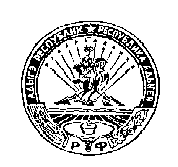 РОССИЙСКАЯ ФЕДЕРАЦИЯРЕСПУБЛИКА АДЫГЕЯМУНИЦИПАЛЬНОЕ ОБРАЗОВАНИЕ«НАТЫРБОВСКОЕ СЕЛЬСКОЕ ПОСЕЛЕНИЕ»385434 с. Натырбово, ул. Советская № 52тел./факс 8 (87770) 9-76-69